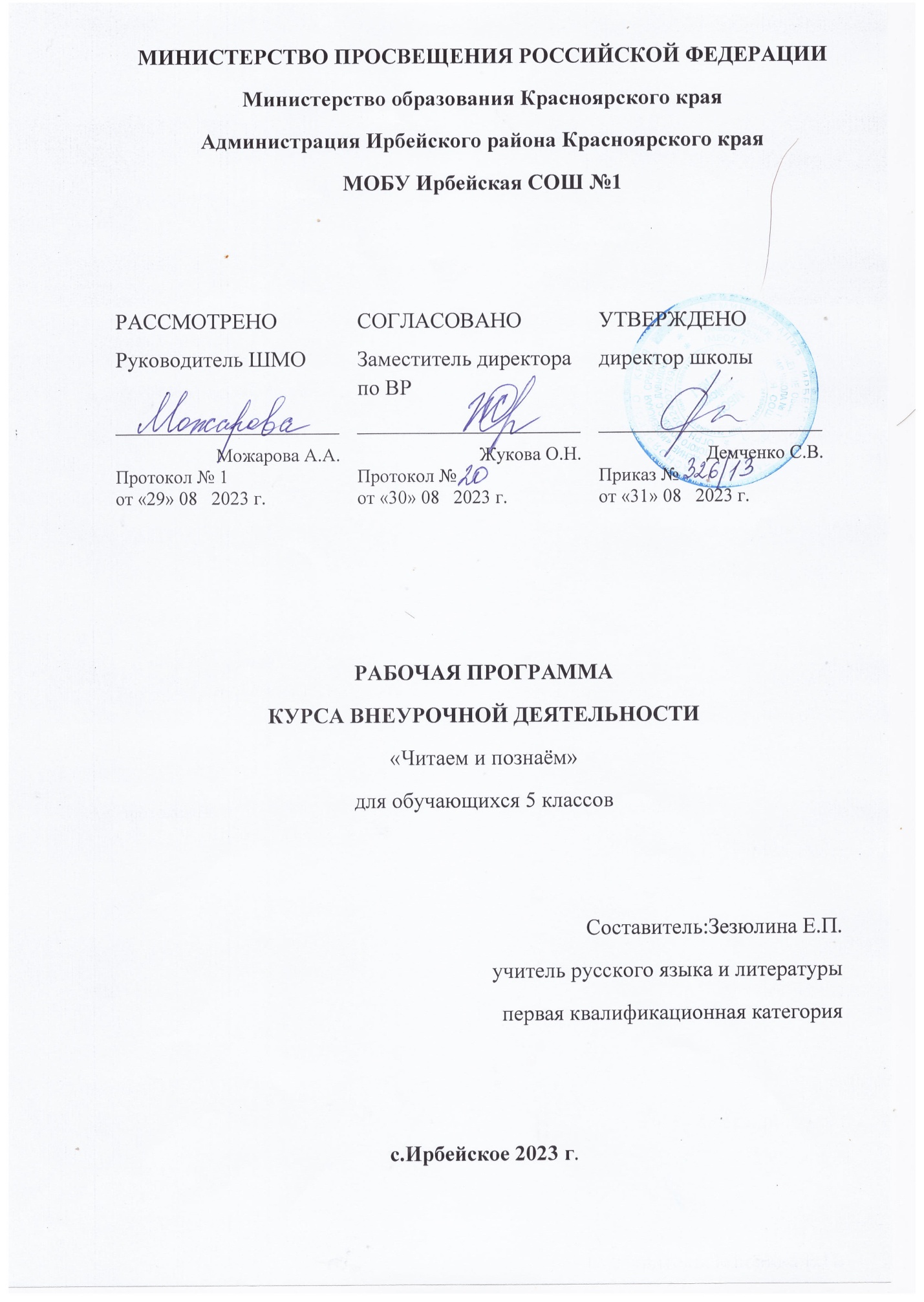 ПОЯСНИТЕЛЬНАЯ ЗАПИСКАРабочая программа по курсу внеурочной деятельности «Читаем и познаём» для учащихся 5  классов составлена с опорой на:- Федеральный закон от 29.12.2012 №273-ФЗ «Об образовании в Российской Федерации»;- СанПиН 2.4.2. 2821 – 10 «Санитарно-эпидемиологические требования к условиям и организации обучения в общеобразовательных учреждениях» (утверждены постановлением Главного государственного санитарного врача Российской Федерации от 29 декабря 2010 г. № 189);- Федеральный государственный образовательный стандарт основного общего образования (приказ Минобрнауки России от 17.12.2010 № 1897 "Об утверждении федерального государственного образовательного стандарта основного общего образования");- Информационное письмо МОиН РФ №03-296 от 12 мая 2011г. «Об организации внеурочной деятельности при введении федерального государственного образовательного стандарта общего образования»;- Приказ МОиН РФ от 31 декабря 2015 года №1577«О внесении изменений в ФГОС ООО»;- Письмо Министерства образования и науки РФ «Об организации внеурочной деятельности при введении федерального государственного образовательного стандарта общего образования» от 12 мая 2011 г. № 03-2960;На усвоение данного курса в 5 классе  отводится 17 ч ( 0,5  часа  в неделю)ОБЩАЯ ХАРАКТЕРИСТИКА курса внеурочной деятельностиНаправление развития личности, в рамках которого разработана программа общеинтеллектуальное.Актуальность программы определена требованиями к образовательному результату, заложенными в Федеральном государственном образовательном стандарте основного общего образования (ФГОС ООО) на уровне сформированности метапредметного результата как запроса личности и государства. В современном информационном обществе важно научить школьников адекватно и критически воспринимать информацию, компетентно использовать её при реализации своих целей. Современная школа призвана формировать навык  чтения , понимаемый сегодня как способность человека максимально быстро адаптироваться во внешней среде и активно в ней функционировать, реализовывать образовательные и жизненные запросы в расширяющемся информационном пространстве. Инструментальной основой работы с информацией и одновременно показателем сформированности этого умения является чтение как универсальный способ действий учащегося, который обеспечивает его способность к усвоению новых знаний и умений, в том числе в процессе самостоятельной деятельности. Чтение – это основной способ получения информации по всем учебным предметам, поэтому от умения воспринимать, понимать, интерпретировать информацию, получаемую при чтении, зависит успешность образовательного процесса в целом. Единицей информации является текст,поэтому умение правильно работать с текстом относится к универсальным, основополагающим и обоснованно является необходимым звеном в программе формирования стратегии смыслового чтения.В условиях ослабления интереса к чтению успешная реализация программы может способствовать не только повышению этого интереса, но и формированию потребности использовать чтение как средство познания мира и самого себя в этом мире.Обучение чтению и пониманию прочитанного активизирует внимание, память, воображение, мышление, эмоции, формирует и развивает эстетические чувства, волевые качества, навыки самоконтроля, интеллектуальной самостоятельности.Основы смыслового чтения и работы с текстовой информацией закладываются уже в начальной школе, они должны закрепляться и развиваться в 5 классе и совершенствоваться в течение всех лет обучения.  ЦЕЛИ ИЗУЧЕНИЯ курса внеурочной деятельностиЦель программы:  Создать условия, актуализирующие потребность в свободном, осмысленном, развивающем чтении с учетом изменившихся реалий существования текста как социокультурного и образовательного феномена.Задачи:  Способствовать мотивации школьников к чтению через формирование интереса к книге, работе с текстом;Инициировать расширение поля читательских ориентаций школьников за счет обогащения интеллектуального, духовного и социального потенциала чтения;  Содействовать формированию читательских компетенций, включая такие умения как: поиск информации и понимание прочитанного; преобразование и интерпретация информации; оценка информации;Поддерживать читательскую активность школьников через включение в различные формы социального и учебно-исследовательского проектирования с использованием потенциала текстов разной природы;Осуществлять педагогическое сопровождение читателя-школьника с помощью своевременной диагностики и коррекции возникающих проблем;  Создать предпосылки (образовательную среду, событийный контекст) для формирования полноценного читательского сообщества школьников, учителей, родителей и социальных партнеров, готовых к принятию чтения как личностно-значимой ценности.     МЕСТО курса внеурочной деятельности УЧЕБНОМ ПЛАНЕВнеурочная деятельность является неотъемлемой и обязательной частью образовательного процесса. Она организуется в целях обеспечения индивидуальных потребностей обучающихся, направлена на достижение планируемых результатов освоения основной образовательной программы (личностных, метапредметных и предметных) и осуществляется в формах, отличных от форм, используемых преимущественно на урочных занятиях. На усвоение данного курса в 5 классе  отводится 17 ч ( 0,5  часа  в неделю).СОДЕРЖАНИЕ УЧЕБНОГО ПРЕДМЕТА Тема 1. Умеем ли мы читать? (Виды чтения)Мониторинг качества чтения, анкетирование учащихся и выявление трудностей, с которыми связан процесс чтения. Анализ затруднений и совместное прогнозирование, как чтение текста сделать более результативным.Определение цели занятий на основе выявленных затруднений и прогнозирования;обсуждение возможных результатов и формы предъявления результата(создание портфолио-отчёта или портфолио достижений). Знакомство с технологией сбора и анализа информации о результатах работы для портфолио. Оформление первой страницы портфолио (результат работы с текстом и анкетирования).Тема 2. Как выбрать книгу?(Виды чтения: просмотровое, ознакомительное)Умение использовать чтение для поиска и извлечения нужной информации, принятия решения о выборе книги на основе просмотра книги, выборочного знакомства с информацией, прогнозирования. Умение пробегать текст глазами, определять его основные элементы, сопоставлять формы выражения информации в запросе и в самом тексте, устанавливать, являются ли они тождественными или синонимическими, находить необходимую единицу информации в тексте.Практикум: определение вида чтения для выбора книги, первичного знакомства с книгой, статьёй учебника и т.п. Практическое освоение способов/приёмов просмотрового чтения (незнакомого учебника, учебного пособия, художественного произведения) с целью обнаружить нужную информацию.Вопросы и задания(зависят от выбранного материала и предполагают обязательный вывод, например, о чём «рассказала» фамилия автора? Что узнали из аннотации?):•        прочитайте, кто автор книги, где и когда она издана;•        прочитайте аннотацию;•        обратите внимание на условные обозначения;•        выделите заголовки и рубрики;•        представьте заголовки (рубрики) в виде вопроса;•        просмотрите первую и последнюю страницы.•        Ответьте себе на вопросы: Нужно ли читать эту книгу? Для чего вы читаете (будете читать) именно эту книгу?Тема 3. С чего начинается текст? (Роль заглавия)Роль заглавия в текстах и его связь с темой и главной мыслью. Умение предвосхищать содержание текста по заголовку и с опорой на имеющийся читательский и жизненный опыт. Предтекстовые вопросы и задания в формировании умений.Практикум: прогнозирование содержания текста по заглавию, составление плана текста, сопоставление прогноза с содержанием текста (для прогнозирования может быть предложен параграф или текст из учебника по какому-либо предмету).Тема 4. Зачем нужен эпиграф? (Роль заглавия и эпиграфа)Умение понимать смысл и назначение текста, задачу автора, понимать роль заглавия и эпиграфа, подбирать заглавие, соответствующее содержанию и общему смыслу текста, прогнозировать содержание читаемого (изучаемого) текста по заглавию и эпиграфу.Оформление эпиграфа на письме. Предтекстовыевопросы и задания в формировании умений.Тема 5. Внимание к словуСлово и его лексическое значение. Понимание слова как речевой единицы, несущей смысловую нагрузку. Умение видеть и оценивать состав русских слов и значения, вносимые приставками и суффиксами; состав слов, пришедших из других языков, по интернациональным морфемам. Роль выразительных возможностей слов в контекстном употреблении.Индивидуальные консультации: лексический анализ выбранных для конкурса чтецов произведений с целью поиска всех непонятных слов и выражений и выяснения их значения. Индивидуальная помощь в подготовке выразительного чтения.Тема 6. Учимся читать учебный текст (Элементы учебного текста)Практическое освоение терминов учебного/учебно-познавательного текстов. Понятие как логически оформленная общая мысль о предмете, обозначенная с помощью слов или словосочетаний; частные и общие понятия, часть и целое; классификация понятий. Признаки как свойства предметов; существенные и несущественные признаки. Термин, определение термина через общее (род) понятие ичастное (вид), указывающее на наиболее существенный признак.Тема 7. Главное и неглавное в тексте (Виды информации в учебном тексте)Виды информации в учебном тексте: главная и второстепенная/вспомогательная, фактическая и иллюстративная, тезисная и доказательная, описания, примеры и др.Умение осуществлять поиск и находить требуемую (нужную) информацию, применяя технологии поискового (сканирующего) чтения.Тема 8. Учимся читать учебный текст (Маркировка информации)Умение ориентироваться в тексте: поиск информации и понимание прочитанного. Маркировка информации. Обсуждение системы условных графических символов для выделения информации (подчёркивание/выделение маркером слов, терминов; [правила/определения]; <вспомогательная информация>; «!» – особо важная информация; может использоваться системная разметка ТРКМЧП: «v» – уже знал, «+» – новое, «-» – думал иначе, «?» – не понял, есть вопросы).Тема 9. Как читать несплошной текст?(Поиск и обработка информации в несплошных текстах)Умение читать несплошной текст и воспринимать содержание, извлекать информацию, интерпретировать её. Несплошные тексты (тексты, в которых информация предъявляется невербальным или не только вербальным способом) и их виды: графики, диаграммы, схемы (кластеры), таблицы, географические карты и карты местности; планы (помещения, местности, сооружения); входные билеты, расписание движения транспорта, карты сайтов, рекламные постеры, меню, обложки журналов и др.. Значимость умения работать с несплошной текстовой информацией на уроках и в жизни.Тема 10. Шифровка и дешифровка текста (Поиск и нахождение информации в несплошных текстах)Умение читать несплошной текст и воспринимать содержание, извлекать информацию, интерпретировать её.Тема 11. Как построен текст? (Строение текстов разных типов речи)Умение использовать знания о типологическом строении текста при чтении и выявлении, понимании информации. Типы речи (повествование, описание, рассуждение, оценка действительности) и их сочетание в текстах. Приём фотографирования при определении типа речи. Связь с композицией текста (деление текста на абзацы/микротемы). Способы связи между предложениями (частями) в тексте: цепная, параллельная, комбинации способов. Логика развёртывания информации: данное и новое в текстах с разными способами связи. Средства связи. Примерный вариант таблицы:Тема 12. «Сцепления» в тексте (Смысловые связи в тексте)Установление логических связей в тексте как важнейшее умение, формирующее понимание того, о чём говорится в тексте, что говорится и как говорится. Обучающий эффект игровых заданий на развитие интеллектуальных умений выявлять и определять причинно-следственные связи, устанавливать аналогии и сравнения и т.п. Тема 13. Погружение в текст (Логико-смысловой анализ текста художественного или публицистического стиля речи)Умение определять главную мысль текста и понимать, как автор логически выстраивает текст, подчиняя замыслу композицию, выбирая языковые средства.Практикум на основе комплексного анализа текста. Обсуждение итогов работы и фиксирование результатов деятельности в портфолио (результат выполнения работы в раздаточном комплекте).Тема 14. Диалог с текстом (Вопросы к тексту. Толстые и тонкие вопросы. Выделение главной мысли. )Умение задавать вопросы как мыслительная операция, которая делает процесс чтения активным, рефлексивным, помогает понять логику движения и развития мысли в тексте. Разминка (в парах) «Сочиняем истории по вопросам»: придумывание историй (сказок) по вопросам, которые задаются поочерёдно друг другу и на которые так же в порядке очерёдности отвечают оба участника. Умение задавать вопросы, требующие простого, односложного ответа («тонкие» вопросы), и вопросы, требующие подробного, развёрнутого ответа («толстые» вопросы). Умение задавать вопросы к тексту и понимать логику развития мысли автора, выделять в тексте главную мысль. Умение выявлять скрытые вопросы в тексте и искать ответы на них в тексте или обдумывать свои ответы.Тема 15. Учимся читать «между строк» (Скрытая информация в тексте)Умение осмыслять информацию, осуществляя мыслительные операции анализа и выделения главной и второстепенной, явной и скрытойинформации; развитие воображения, умения прогнозировать. Выявление смыслов из всех слов, словосочетаний, предложений, а также из их монтажа в тексте. Обучающий тренинг «Словам тесно, а мыслям — просторно»: анализ текста и выявление скрытой информации в тексте.Тема 16. Когда текст прочитан (Обработка и предъявление информации: план текста и пересказ. Оценка информации)Создание вторичного текста на базе другого (исходного текста): пересказ (изложение) как средство формирования коммуникативных умений. Использование умения анализировать композицию текста и отражать её в плане. Изложения с элементами описания, с элементами рассуждения(по характеру текстового материала); полное, подробное, близкое к тексту, сжатое, выборочное, с элементами сочинения(по способу передачи содержанияУмение соотносить прочитанную информацию со своим жизненным и знаниевым опытом, выявлять, насколько она полезна, интересна, практически значима, является важнейшим рефлексивным умением, формирующим по-настоящему активное, деятельное, целевое чтение. Во время рефлексивной работы с текстом используются послетекстовые вопросы и задания:Тема 17. Чему я научился (Подведение итогов)Заключительное занятие является подведением итогов, включает самооценку учащихся и оценивание их деятельности учителем.ПЛАНИРУЕМЫЕ РЕЗУЛЬТАТЫ курса внеурочной деятельностиЛичностные результаты:учащиеся научатся	осознанно читать тексты, выбирая стратегии чтения и работы с текстом, для достижения положительного результата учебной деятельности, удовлетворения личностных познавательных интересов, развития и обогащения эмоциональной сферы личности; 	использовать полученный опыт восприятия и понимания информации для формирования собственной позиции, оценочного мнения на основе прочитанных текстов.Метапредметные результаты:учащиеся овладеют	элементарными навыками работы с книгой;	умениями ставить перед собой цель чтения и выбирать соответствующий цели вид чтения (поисковый/просмотровый, ознакомительный, изучающий/аналитический);	элементарными навыками чтения текстов разных стилей и типов речи (в первую очередь научно-учебных, научно-познавательных).Применяя стратегии чтения в работе с текстом, учащиеся смогут осуществлять деятельность, направленную на поиск информации и понимание прочитанного, на основе умений:	определять главную тему, общую цель или назначение текста; 	предвосхищать содержание текста по заголовку с опорой на имеющийся читательский и жизненный опыт;	находить основные текстовые и внетекстовые компоненты (в несплошных текстах); 	находить в тексте требуемую информацию (явную): главную и второстепенную, фактическую и иллюстративную, тезисную и доказательную и т.п.;	выделять термины, обозначающие основные понятия текста.Применяя стратегии чтения в работе с текстом, учащиеся смогут осуществлять деятельность, направленную на понимание и интерпретацию информации, на основе умений:	понимать смысл и назначение текста, задачу/позицию автора в разных видах текстов; 	выбирать из текста или придумывать заголовок, соответствующий содержанию и общему смыслу текста;	формулировать тезис, выражающий общий смысл текста, передавать в устной и письменной форме главное в содержании текста;	объяснять порядок частей, содержащихся в тексте;	сопоставлять и объяснять основные текстовые и внетекстовые компоненты (в несплошных текстах); 	интерпретировать содержание: сравнивать и противопоставлять заключённую в тексте информацию разного характера, определять причинно-следственные и логические связи, делать выводы из сформулированных посылок о намерении автора / главной мысли текста;	задавать вопросы по содержанию текста и отвечать на них;	прогнозировать содержание текста;	находить скрытую информацию в тексте;	использовать словари с целью уточнения непонятного значения слова. Применяя стратегии чтения в работе с текстом, учащиеся смогут осуществлять деятельность, направленную на понимание и преобразование информации, на основе умений:	составлять план к тексту и структурировать текст, используя план;	делать пометки, выписки, цитировать фрагменты текста в соответствии с коммуникативным замыслом;	приводить аргументы/примеры к тезису, содержащемуся в тексте;	преобразовывать (перекодировать) текст, используя новые формы представления информации (опорные схемы, таблицы, рисунки и т.п.).Применяя стратегии чтения в работе с текстом, учащиеся смогут осуществить деятельность, направленную на оценку информации и рефлексию, на основе умений:	откликаться на содержание текста: связывать информацию, обнаруженную в тексте, со своими представлениями о мире; 	оценивать утверждения, находить доводы в защиту своей точки зрения в тексте;	использовать полученную из разного вида текстов информацию для установления несложных причинно-следственных связей и зависимостей, объяснения, обоснования утверждений / тезисов;	оценивать не только содержание текста, но и его форму.Предметные результаты:Учащиеся получат возможность	использовать базовые умения и навыки смыслового чтения и работы с текстом на уроках разных предметных дисциплин при совершении интеллектуальных (познавательных) действий, для решения учебно-познавательных и учебно-практических задач, в ситуациях моделирования и проектирования;	обогатить, углубить знания, расширить общий культурный кругозор на основе работы с информацией (текстами) в разных предметных областях.ПОУРОЧНОЕ ПЛАНИРОВАНИЕ УЧЕБНО-МЕТОДИЧЕСКОЕ ОБЕСПЕЧЕНИЕ ОБРАЗОВАТЕЛЬНОГО ПРОЦЕССА ОБЯЗАТЕЛЬНЫЕ УЧЕБНЫЕ МАТЕРИАЛЫ ДЛЯ УЧЕНИКА1. Зайцева О.Н. Рабочая тетрадь по русскому языку. Задания на понимание текста: 5 класс.— М.: Издательство «Экзамен», 2013.2. Зайцева О.Н. Рабочая тетрадь по русскому языку. Задания на понимание текста: 5 класс. — М.: Издательство «Экзамен», 2014.МЕТОДИЧЕСКИЕ МАТЕРИАЛЫ ДЛЯ УЧИТЕЛЯ:1. Федеральный государственный образовательный стандарт основного общего образования. — М.: Просвещение, 2011.2. Примерная основная образовательная программа образовательного учреждения. Основная школа / сост.Е. С. Савинов. — М.: Просвещение, 2011.3. Формирование универсальных учебных действий в основнойшколе: от действия к мысли. Система заданий: пособие для учителя. / Под ред. А.Г. Асмолова. — М.: Просвещение, 2011.4. Валгина Н.С. Теория текста. М.: — Логос, 2003.5. Выготский Л.С. Воображение и творчество в детском возрасте. — М.: Просвещение, 1991.6. Заир-Бек С.И., Муштавинская И.В. Развитие критического мышления на уроке: пособие для учителей общеобразоват. учреждений. – 2-е изд., дораб. – М.: Просвещение, 2011.7. Криволапова Н.А. Внеурочная деятельность. Сборник заданий для развития познавательных способностей учащихся. 5-8 классы.— М.: Просвещение, 2013.8. Пранцова Г.В., Романичева Е.С. Современные стратегии чтения: теория и практика: учебное пособие. — М.: Форум, 2015.9. Цыбулько И.П. Русский язык. Планируемые результаты. Система заданий. 5-9 классы: пособие для учителей общеобразовательных организаций / под ред. Г.С. Ковалевой, О.Б. Логиновой. — М.: Просвещение, 2014.ЦИФРОВЫЕ ОБРАЗОВАТЕЛЬНЫЕ РЕСУРСЫ И РЕСУРСЫ СЕТИ ИНТЕРНЕТМАТЕРИАЛЬНО-ТЕХНИЧЕСКОЕ ОБЕСПЕЧЕНИЕ ОБРАЗОВАТЕЛЬНОГО ПРОЦЕССАУЧЕБНОЕ ОБОРУДОВАНИЕТехнические средства обучения:Мультимедийный компьютер, МФУ (3 в одном: лазерный принтер, сканер, копир),  Мультимедиапроектор,Колонки.№Тема урокаКол-во часовДата изученияВиды, формы контроляЭлектронные (цифровые) образовательные ресурсы1Умеем ли мы читать. (виды чтения)1Устный опросhttps://resh.edu.ru/subject/lesson/7621/start/?ysclid=lmnv18ulmx8821325972Как выбрать книгу? (Виды чтения: просмотровое, ознакомительное)1Тестирование https://resh.edu.ru/subject/lesson/7621/start/?ysclid=lmnv18ulmx8821325973С чего начинается текст? (Роль заглавия)1Самооценка с использованием «Оценочного листа»https://resh.edu.ru/subject/lesson/7624/main/?ysclid=lmnv39xgt43369704044Зачем нужен эпиграф? (Роль заглавия и эпиграфа)1Устный опросhttps://resh.edu.ru/subject/lesson/7624/main/?ysclid=lmnv39xgt43369704045Внимание к слову.1Тестирование https://resh.edu.ru/subject/lesson/7667/conspect/?ysclid=lmnv4ayjpo1475119156Учимся читать учебный текст (элементы учебного текста).1Устный опросhttps://resh.edu.ru/subject/lesson/7624/conspect/?ysclid=lmnv5dphuf981137267Главное и неглавное в тексте (Виды информации в учебном тексте)  1Тестирование https://topuch.com/protokol--ot-sentyabrya-2020-g-l-f-beleskaya/index3.html8Учимся читать учебный текст (Маркировка информации)1Устный опросhttps://topuch.com/protokol--ot-sentyabrya-2020-g-l-f-beleskaya/index3.html9Как читать несплошной текст?(Поиск и обработка информации в несплошных текстах)1Самооценка с использованием «Оценочного листа»https://ppt-online.org/990045?ysclid=lmnvg5018b56995945510Шифровка и дешифровка текста (Поиск и нахождение информации в несплошных текстах)1Тестирование https://ppt-online.org/990045?ysclid=lmnvg5018b56995945511Как построен текст? (Строение текстов разных типов речи)1Тестирование https://resh.edu.ru/subject/lesson/7660/conspect/?ysclid=lmnvhur1u380633717212«Сцепления» в тексте (Смысловые связи в тексте)1Устный опрос https://resh.edu.ru/subject/lesson/1186/?ysclid=lmnvkxakh724129589913Погружение в текст (Логико-смысловой анализ текста художественного или публицистического стиля речи)1Самооценка с использованием «Оценочного листа»https://resh.edu.ru/subject/lesson/558/?ysclid=lmnvjyn9c584019696014Диалог с текстом (Вопросы к тексту. Толстые и тонкие вопросы. Выделение главной мысли. )1Устный опросhttps://pandia.ru/text/80/627/77449.php?ysclid=lmnviwyfyy40525162315Учимся читать «между строк» (Скрытая информация в тексте)1Тестирование https://topuch.com/protokol--ot-sentyabrya-2020-g-l-f-beleskaya/index3.html16Когда текст прочитан (Обработка и предъявление информации: план текста и пересказ. Оценка информации)1Устный опросhttps://resh.edu.ru/subject/lesson/549/?ysclid=lmnvbfox7n21360230917Чему я научился (Подведение итогов)1Выполнение итогового задания на РЭШhttps://resh.edu.ru/Гиперссылка на ресурс, обеспечивающий доступ к ЭОРКраткое описаниеhttps://resh.edu.ru/Это информационно-образовательная среда, объединяющая ученика, учителя, родителя. Банк заданий для формирования функциональной грамотности.http://fcior.edu.ru/Федеральный центр информационно-образовательных ресурсов. Подборка учебных модулей по предметам. ЦОР в данной коллекциях представлены основными типами (как и для других предметов): информационный (направленный на формирование новых знаний); практический (направленный на закрепление знаний и отработку умений применять полученные знания в различных ситуациях); контрольный (направленные на проверку знаний).